(540) Изображение (воспроизведение) товарного знака, знака обслуживания 

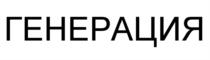 (732) Правообладатель: 
Общество с ограниченной ответственностью "Промышленная группа "Генерация", 623702, Свердловская область, г. Березовский, ул. Маяковского, д. 52-а (RU) (750) Адрес для переписки: 
620137, г. Екатеринбург, ул. Студенческая, 16, ВНИИМТ, патентный отдел, В.А. Щербининой (591) Указание цвета или цветового сочетания: 
- (511) Классы МКТУ и перечень товаров и/или услуг: 
01 - агар-агар; азот; актиний; алкалоиды; альгинаты для пищевой промышленности; альгинаты для промышленных целей; альдегид кротоновый; альдегидаммиак; альдегиды; америций; амилацетат; аммиак [летучая щелочь] для промышленных целей; аммиак жидкий безводный; аммиак; ангидрид уксусной кислоты; ангидриды; антидетонаторы для топлива двигателей внутреннего сгорания; антинакипины; антистатики, за исключением бытовых; антифризы; аппреты; аргон; арсенат свинца; астатин; ацетат алюминия; ацетат кальция; ацетат свинца; ацетат целлюлозы необработанный; ацетаты [химические вещества]; ацетилен; ацетон; бактерициды энологические [химические препараты, используемые при производстве вин]; бальзам из гурьюна для изготовления олиф, лаков; барий; бариты; белки [животные или растительные, сырье]; белки животные [сырье]; белки йодистые; белки солодовые; бентонит; беркелий; бикарбонат натрия для химических целей; биоксалат калия; бихромат калия; бихромат натрия; бокситы; бром для химических целей; бумага альбуминовая; бумага баритовая; бумага для диазокопирования; бумага для светокопий; бумага индикаторная химическая; бумага реактивная, за исключением используемой для медицинских или ветеринарных целей; бумага реактивная лакмусовая; бумага самовирирующаяся [фотография]; бумага селитренная; бумага сенсибилизированная; бумага фотометрическая; бура; вещества агглютинирующие для бетона; вещества для газоочистки; вещества для консервации фармацевтических препаратов; вещества для матирования; вещества для отделения и разложения жиров; вещества для предотвращения спускания чулочной петли; вещества для умягчения воды; вещества для флуатирования; вещества дубильные; вещества и материалы клеящие для промышленных целей; вещества поверхностно-активные; вещества подслащивающие искусственные [химические препараты]; вещества расщепляющиеся для получения ядерной энергии; вещества связующие для литейного производства; вещества химические для вспенивания бетона; вещества химические для выделки кожи; вещества химические для изготовления красок; вещества химические для консервирования пищевых продуктов; вещества химические для разжижения крахмала [вещества обесклеивающие]; вещества, предохраняющие цветы от увядания; вещества, способствующие сохранению семян; вискоза; висмут; висмут азотисто-кислый для химических целей; витерит; вода дистиллированная; вода морская для промышленных целей; вода подкисленная для перезарядки аккумуляторов; водород; водоросли морские [удобрения]; гадолиний; газопоглотители [химически активные вещества]; газы защитные для сварки; газы отвержденные для промышленных целей; газы-носители для аэрозолей; галлат висмута основной; галлий; гамбир [дубильное вещество]; гелий; гель электрофоретический не для медицинских или ветеринарных целей; гены семян для сельскохозяйственного производства; гидрат алюминия; гидраты; гипосульфиты; глазури для керамики; гликоли; глина вспученная для гидропонных культур [субстрат]; глина фарфоровая [белая]; глинозем; глицериды; глицерин для промышленных целей; глюкоза для пищевой промышленности; глюкоза для промышленных целей; глюкозиды; глютен для пищевой промышленности; глютен для промышленных целей; гольмий; гормоны для ускорения созревания фруктов; горшочки торфоперегнойные для садоводства и огородничества; графит для промышленных целей; гуано; гумус; декстрин [аппрет]; детергенты, используемые в производственных процессах; дефолианты; диамид; гидразин; диастазы для промышленных целей; диатомит; кизельгур; диоксид марганца; диоксид титана для промышленных целей; диоксид циркония; диспергаторы для масел; диспергаторы для нефти; дисперсии пластмасс; диспрозий; дихлорид олова; добавки для бензина очищающие; добавки керамические, используемые при обжиге [гранулы и порошок]; добавки химические для буровых растворов; добавки химические для инсектицидов; добавки химические для масел; добавки химические для моторного топлива; добавки химические для фунгицидов; доломит для промышленных целей; древесина дубильная; европий; желатин для использования в фотографии; желатин для промышленных целей; жидкости вспомогательные для использования с абразивами; жидкости для гидравлических систем; жидкости для десульфатирования электрических аккумуляторов; жидкости для усилителя рулевого управления; жидкости тормозные; жидкость магнитная для промышленных целей; жидкость трансмиссионная; замазки восковые для прививки деревьев, вар садовый; замазки для трещин в деревьях [лесное хозяйство]; замазки стекольные; замедлители для ядерных реакторов; земли редкие, элементы редкоземельные; земли щелочные, металлы щелочноземельные; земля диатомовая; земля фуллерова для текстильной промышленности; известь хлорная; изотопы для промышленных целей; ионообменники [препараты химические]; иттербий; иттрий; йод для промышленных целей; йод для химических целей; йодид алюминия; йодиды щелочных металлов для промышленных целей; казеин для пищевой промышленности; казеин для промышленных целей; каинит; калий; калий щавелево-кислый; калифорний; камедь сенегальская для промышленных целей; камень винный, за исключением используемого для фармацевтических целей; камфора для промышленных целей; карбид кальция; карбиды; карбонат кальция; карбонат магния; карбонаты; карбюризаторы [металлургия]; кассиопий [лютеций]; катализаторы; катализаторы биохимические; катеху [дубильный экстракт]; каустики для промышленных целей; квасцы; квасцы алюминиево-аммониевые; квасцы алюминиевые; квасцы хромовые; квебрахо для промышленных целей; кетоны; кинопленки сенсибилизированные неэкспонированные; кислород; кислота азотная; кислота антраниловая; кислота бензойная; кислота борная для промышленных целей; кислота винная; кислота вольфрамовая; кислота галловая для производства чернил; кислота галлодубильная; танин; кислота дубильная; кислота йодноватая; кислота карболовая для промышленных целей; кислота лимонная для промышленных целей; кислота молочная; кислота муравьиная; кислота надсерная; кислота олеиновая; кислота пикриновая; кислота пирогалловая; кислота салициловая; кислота себациновая; кислота серная; кислота сернистая; кислота соляная; кислота стеариновая; кислота угольная; кислота уксусная; кислота фосфорная; кислота фтористоводородная; кислота холевая; кислота хромовая; кислота щавелевая; кислоты; кислоты бензольного ряда; кислоты жирные; кислоты минеральные; кислоты мышьяковистые; клеи для афиш; клеи для кожи; клеи для облицовочных плиток; клеи для обоев; клеи для промышленных целей; клеи для ремонта разбитых изделий; клеи природные [клеящие вещества], за исключением канцелярского или бытового клея; клеи растительные для борьбы с насекомыми; клей рыбий, за исключением канцелярского, пищевого или бытового; клейковина [клей], за исключением канцелярского или бытового; клетки стволовые, за исключением используемых для медицинских или ветеринарных целей; коагулянты; флокулянты; коллодий; компост; консерванты для пива; кора мангрового дерева для промышленных целей; корье дубильное; крахмал для промышленных целей; крахмальный клейстер [клей], за исключением канцелярского или бытового клея; кремний; креозот для химических целей; криптон; ксенон; кюрий; лактоза [сырье]; лактоза для пищевой промышленности; лантан; лед сухой [диоксид углерода]; лецитин [сырье]; лецитин для пищевой промышленности; лецитин для промышленных целей; литий; магнезиты; манганаты; масла для дубления кожи; масла для обработки выделанной кожи; масла для обработки кожи в процессе ее изготовления; масла для сохранения пищевых продуктов; масло хлорированное антраценовое для защиты растений; масса бумажная; масса древесная; мастика для прививки деревьев; мастики для кожи; мастики для шин; мастики кузовные, шпатлевки автомобильные; мастики масляные [шпатлевки]; материалы для абсорбции масел синтетические; материалы керамические в виде частиц для использования в качестве фильтрующих средств; материалы фильтрующие [необработанные пластмассы]; материалы фильтрующие [неорганические вещества]; материалы фильтрующие [растительные вещества]; материалы фильтрующие [химические вещества]; медный купорос, сульфат меди [медь сернокислая]; металлоиды; металлы щелочноземельные; металлы щелочные; метан; метилбензен; метилбензол; мука для промышленных целей; мука из тапиоки для промышленных целей; мука картофельная для промышленных целей; мыла металлические для промышленных целей; мышьяк; мягчители для кожи, за исключением масел; мягчители для промышленных целей; натрий; натрия гипохлорит; нафталин; нашатырь; нейтрализаторы токсичных газов; неодим; неон; нептуний; нитрат урана; нитраты; окислители [химические добавки для моторного топлива]; окись азота; окись бария; окись урана; оксалаты; оксид лития; оксид свинца; оксид сурьмы; оксид хрома; оксиды кобальта для промышленных целей; оксиды ртути; оливин [химический препарат]; орешки чернильные [дубильные]; осветлители; осветлители для вин; осветлители для текстильных изделий; осветлители и консерванты для пива; осветлители сусла; ослабители фотографические; основания [химические вещества]; отбеливатели для восков; отбеливатели для жиров; отбеливатели для органических веществ; пектин для пищевой промышленности; пектин для промышленных целей; пектины для использования в фотографии; перборат натрия; перегной для удобрения почвы; перкарбонаты; пероксид водорода; персульфаты; перхлораты; песок формовочный; пластизоли; пластинки сенсибилизированные для офсетной печати; пластинки ферротипные [фотография]; пластификаторы; пластмассы необработанные; пленки сенсибилизированные рентгеновские неэкспонированные; плутоний; полоний; поташ; поташ водный; почва для выращивания растений; празеодим; предохранители для каучука; предохранители для консервации каменной кладки, за исключением красок и масел; предохранители для консервации кирпичной кладки, за исключением красок и масел; предохранители для цемента, за исключением красок и масел; предохранители для черепицы, за исключением красок и масел; препараты бактериальные не для медицинских или ветеринарных целей; препараты бактериологические для ацетификации; препараты бактериологические не для медицинских или ветеринарных целей; препараты биологические не для медицинских или ветеринарных целей; препараты вулканизирующие; препараты диагностические не для медицинских или ветеринарных целей; препараты для восстановления грампластинок; препараты для выделки кожи; препараты для выделки шкур; препараты для закалки металлов; препараты для закрепления [фотография]; препараты для затемнения стекла; препараты для затемнения стекла или эмалей; препараты для затемнения эмалей; препараты для отделения и отклеивания; препараты для отпуска [отжига] металлов; препараты для предотвращения потускнения линз; препараты для предотвращения потускнения стекла; препараты для придания водонепроницаемости цементу, за исключением красок; препараты для регулирования роста растений; препараты для снятия обоев; препараты для составов, препятствующих закипанию жидкости в двигателях; препараты для текстильной промышленности, используемые при валянии; препараты для удаления накипи, за исключением используемых для бытовых целей; препараты для фотовспышек; препараты для цинкования; препараты для гальванизации; препараты для чистовой обработки стали; препараты для шлихтования; препараты из животного угля; препараты из микроорганизмов, за исключением предназначенных для медицинских или ветеринарных целей; препараты коррозионные; препараты криогенные; препараты обезвоживающие для промышленных целей; препараты обезжиривающие, используемые в производственных процессах; препараты обесклеивающие; препараты обесцвечивающие для масел; препараты обесцвечивающие для промышленных целей; препараты промышленные для тендеризации [размягчения] мяса; препараты промышленные для ускорения процесса приготовления пищевых продуктов; препараты против накипи; препараты с микроэлементами для растений; препараты увлажняющие для текстильных целей; препараты увлажняющие, используемые при крашении; препараты увлажняющие, используемые при отбеливании; препараты ферментативные для пищевой промышленности; препараты ферментативные для промышленных целей; препараты фильтрующие для промышленного производства напитков; препараты химические для защиты винограда от болезней; препараты химические для защиты винограда от милдью; препараты химические для защиты злаков от головни; препараты химические для конденсации; препараты химические для копчения мяса; препараты химические для лабораторных анализов, за исключением предназначенных для медицинских или ветеринарных целей; препараты химические для научных целей, за исключением предназначенных для медицинских или ветеринарных целей; препараты химические для облегчения легирования металлов; препараты химические для удаления нагара в двигателях; препараты, используемые при валянии; препараты, обеспечивающие экономное использование топлива; препараты, обеспечивающие экономное использование угля; препараты, предохраняющие от влажности кирпичную или каменную кладку, за исключением красок; препараты, препятствующие прорастанию семян овощных культур; материалы для пайки; продукты дистилляции древесного спирта; продукты обработки хлебных злаков побочные для промышленных целей; производные бензола; производные целлюлозы [химические вещества]; прометий; протактиний; протеины [необработанные]; протравы для металлов; радий для научных целей; радон; растворители для лаков; растворы антипенные для аккумуляторов электрических; растворы буровые; растворы для цианотипии; растворы для цинкования; растворы для гальванизации; растворы солей серебра для серебрения; растворы тонирующие [фотография]; реактивы химические, за исключением предназначенных для медицинских или ветеринарных целей; рений; ртуть; рубидий; сажа газовая для промышленных целей; сажа для промышленных или сельскохозяйственных целей; сажа ламповая для промышленных целей; самарий; сахарин; селен; селитры; сера; серебро азотно-кислое; сероуглерод; силикаты; силикаты алюминия; силиконы; скандий; смеси формовочные для изготовления литейных форм; смолы акриловые необработанные; смолы искусственные необработанные; смолы синтетические необработанные; смолы эпоксидные необработанные; сода из золы; сода кальцинированная; сода каустическая для промышленных целей; соединения бария; соединения фтора; соли [удобрения]; соли [химические препараты]; соли аммиачные; соли аммония; соли благородных металлов для промышленных целей; соли для гальванических элементов; соли для консервирования, за исключением используемых для приготовления пищи; соли для окрашивания металлов; соли для промышленных целей; соли железа; соли золота; соли йода; соли кальция; соли натрия [химические препараты]; соли необработанные [сырье]; соли редкоземельных металлов; соли ртути; соли тонирующие [фотография]; соли хрома; соли хромовые; соли щелочных металлов; соль каменная; составы антиадгезионные для смазки форм с целью облегчения выемки изделий; составы для огнетушителей; составы для производства грампластинок; составы для производства технической керамики; составы для ремонта камер шин; составы для ремонта шин; составы кислотостойкие химические; составы клейкие для прививки деревьев; составы клейкие для хирургических перевязочных материалов; составы огнестойкие; составы, используемые при нарезании [винтовой] резьбы; соусы для ароматизации табака; спирт амиловый; спирт винный; спирт древесный; спирт нашатырный; спирт этиловый; спирты; средства для обуви клеящие; средства консервирующие для бетона, за исключением красок и масел; стекло жидкое [растворимое]; стронций; субстанции [подложки] для выращивания без почвы [сельское хозяйство], сульфат бария, сульфаты; сульфид сурьмы; сульфиды; сульфимид ортобензойной кислоты; сульфокислоты; сумах, используемый при дублении; суперфосфаты [удобрения]; сурьма; тальк [силикат магния]; танины; тартрат калия кислый для пищевой промышленности; тартрат калия кислый для промышленных целей; тартрат калия кислый для химических целей; теллур; тербий; тетрахлориды; тетрахлорметан; тетрахлорэтан; технеций; тиокарбонилид; титаниты; культуры из биологических тканей, за исключением используемых для медицинских или ветеринарных целей; ткань [полотно] сенсибилизированная для использования в фотографии; ткань для светокопий; толуол; топливо для атомных реакторов; торий; торф [удобрение]; трагант [трагакант] для промышленных целей; тулий; углеводы; углерод; уголь активированный; уголь активированный для фильтров; уголь древесный; уголь животный; уголь костяной животный; уголь кровяной; удобрения; удобрения азотные; удобрения для сельского хозяйства; удобрения из рыбной муки; уксус древесный [подсмольная вода]; уран; усилители химические для бумаги; усилители химические для каучука [резины]; ускорители вулканизации; ферменты для пищевой промышленности; ферменты для промышленных целей; ферменты для химических целей; ферменты молочные для пищевой промышленности; ферменты молочные для промышленных целей; ферменты молочные для химических целей; фермий; ферроцианиды; фиксаж [фотография]; флюсы для пайки; флюсы для твердой пайки; формальдегид для химических целей; фосфатиды; фосфаты [удобрения]; фосфор; фотобумага; фотопластинки; фотопластинки сенсибилизированные; фотопленки сенсибилизированные неэкспонированные; фотопроявители; фотосенсибилизаторы; фотохимикаты; фотоэмульсии; франций; фтор; химикаты для лесного хозяйства, за исключением фунгицидов, гербицидов, инсектицидов и паразитицидов; химикаты для матирования стекла; химикаты для обновления кожи; химикаты для окрашивания стекла; химикаты для окрашивания стекла и эмали; химикаты для окрашивания эмалей; химикаты для отделения и разложения масел; химикаты для очистки воды; химикаты для очистки масел; химикаты для пайки; химикаты для сварки; химикаты для предотвращения конденсации; химикаты для предотвращения образования пятен на тканях; химикаты для предотвращения потускнения оконных стекол; химикаты для придания водонепроницаемости коже; химикаты для придания водонепроницаемости текстильным изделиям; химикаты для производства эмали, за исключением пигментов красок; химикаты для промывки [очистки] радиаторов; химикаты для пропитки кожи; химикаты для пропитки текстильных изделий; химикаты для садоводства и огородничества, за исключением фунгицидов, гербицидов, инсектицидов и паразитицидов; химикаты для сельского хозяйства, за исключением фунгицидов, гербицидов, инсектицидов и паразитицидов; химикаты для удобрения почвы; химикаты для чистки дымовых труб, каминов; химикаты промышленные; химикаты промышленные для оживления красок [оттенков]; хладагенты; хладагенты для двигателей транспортных средств; хлор; хлораты; хлоргидраты; хлорид алюминия; хлорид магния; хлориды; хлориды палладия; хроматы; цвет серный для химических целей; цезий; целлюлоза; церий; цианиды [соль синильной кислоты]; цианомид кальция [удобрение азотное]; цимол; чернозем; шлаки [удобрения]; шлихта; шпинели [химические препараты]; щелочи; щелочи едкие; элементы радиоактивные для научных целей; элементы химические расщепляющиеся; эмульгаторы; эрбий; этан; эфир метиловый простой; эфир серный; эфир этиловый; эфиры гликолей простые; эфиры простые; эфиры сложные; эфиры целлюлозы простые для промышленных целей; эфиры целлюлозы сложные для промышленных целей. 
02 - аннато [краситель]; аурамин; бальзам канадский; белила [краски, красители]; белила свинцовые; бумага для окрашивания пасхальных яиц; вещества красящие; вещества связывающие для красок; глазури [покрытия]; глет свинцовый; грунтовки; гуммигут для живописи; диоксид титана [пигмент]; заплатки-краски перемещаемые; камедесмолы; канифоль; карамель [пищевой краситель]; кармин кошенилевый; копал [смола растительная]; красители для кожи; красители для ликеров; красители для напитков; красители для обуви; красители для пива; красители для сливочного масла; красители для шкурок; красители из древесины; красители из солода; красители пищевые; краски алюминиевые; краски асбестовые; краски бактерицидные; краски для древесины; краски для керамических изделий; краски для клеймения животных; краски клеевые, темпера; краски огнестойкие; краски типографские; краски типографские для клиширования; краски эмалевые; лак черный; лак асфальтовый; лаки битумные; лаки для бронзирования; лаки копаловые; масла защитные для древесины; молоко известковое; оксид кобальта [краситель]; оксид цинка [пигмент]; паста серебряная; пасты типографские [чернила]; пигменты; позолота; покрытия [краски]; покрытия [краски] для гудронированного картона; покрытия защитные грунтовые для рам, шасси транспортных средств; покрытия необрастающие; политуры; порошки для бронзирования; порошки для серебрения; разбавители для красок; разбавители для лаков; растворы для побелки; сажа газовая [пигмент]; сажа ламповая [пигмент]; сандарак; сгустители для красок; сиена; сиккативы [ускорители высыхания] для красок; солод карамелизированный [пищевой краситель]; составы для внутренней отделки; составы для предотвращения потускнения металлов; сумах для лаков; терпентин [разбавитель для красок]; фиксативы [лаки]; фиксативы [фиксаторы] для акварельных красок; шеллак; гуммилак; экстракты красильные из древесины; эмали [лаки]; эмульсии серебра [пигменты]. 
04 - антрацит; бензин; бензол; бензол сырой; брикеты из древесины; брикеты топливные; вазелин технический для промышленных целей; воск [сырье]; воск горный [озокерит]; воск для освещения; воск для промышленных целей; воск для ремней; воск карнаубский; воск пчелиный; газ для освещения; газ нефтяной; газ топливный; газолин; газы генераторные; газы отвержденные [топливо]; горючее; графит смазочный; добавки нехимические для моторного топлива; дрова; жгуты бумажные для разжигания; жидкости смазочно-охлаждающие; жир рыбий технический; жир шерстный, ланолин; жиры для освещения; жиры для смазки кожи; жиры для смазки обуви; жиры твердые; жиры технические; керосин; кокс; ксилен; ксилол; лигроин; лучины древесные для разжигания; мазут; масла горючие; масла для красок; масла для облегчения выемки из форм [строительство]; масла для предохранения каменной или кирпичной кладки; масла для предохранения кожи; масла для тканей; масла смазочные; масла технические; масла увлажняющие; масло из каменноугольной смолы; масло каменноугольное; масло касторовое техническое; масло костяное для промышленных целей; масло моторное; масло подсолнечное для промышленных целей; масло сурепное для промышленных целей; материалы смазочные; нафта; нефть, в том числе переработанная; ночники [свечи]; олеин; парафин; препараты для удаления пыли; препараты из соевого масла для обработки кухонной посуды с целью предотвращения пригорания; препараты, препятствующие проскальзыванию ремней; пыль угольная [топливо]; растопка; свечи ароматические; свечи для новогодних елок; свечи для освещения; смазки для оружия консистентные; смазки консистентные; смазки консистентные для ремней; смеси горючие карбюрированные; составы связующие для подметания; составы связующие для пыли; спирт [топливо]; спирт этиловый метилированный; средства для предохранения кожи [жиры и масла]; стеарин; топливо дизельное; топливо для освещения; топливо минеральное; топливо моторное; топливо на основе спирта; торф [топливо]; торф брикетированный [топливо]; трут; уголь бурый; уголь древесный [топливо]; уголь каменный; уголь каменный брикетированный; фитили для ламп; фитили для свечей; церезин; энергия электрическая; этанол [топливо]; эфир петролейный. 
05 - акарициды; аконитин; алкалоиды для медицинских целей; альгинаты для фармацевтических целей; альгициды; альдегиды для фармацевтических целей; амальгамы стоматологические; аминокислоты для медицинских целей; анальгетики; анестетики; антибиотики; антисептики; аптечки дорожные заполненные; аптечки первой помощи заполненные; бактерициды; бандажи перевязочные; биоциды; браслеты для медицинских целей; браслеты противоревматические; бром для фармацевтических целей; бумага для горчичников; бумага клейкая от мух; бумага с особой пропиткой от моли; вазелин для медицинских целей; вакцины; ванны кислородные; вещества контрастные радиологические для медицинских целей; вещества питательные для микроорганизмов; висмут азотно-кислый основной для фармацевтических целей; вода мелиссовая для фармацевтических целей; волокна пищевые; газы для медицинских целей; гематоген; гемоглобин; гидрастин; гидрастинин; глицерин для медицинских целей; глицерофосфаты; глюкоза для медицинских целей; горечавка для фармацевтических целей; гормоны для медицинских целей; горчичники; гуммигут для медицинских целей; гурьюн-бальзам для медицинских целей; дезодоранты для освежения воздуха; дезодоранты, за исключением предназначенных для человека или животных; дезодораторы для одежды или текстильных изделий; диастаза для медицинских целей; дигиталин; добавки пищевые белковые; добавки пищевые из альгината; добавки пищевые из глюкозы; добавки пищевые из казеина; добавки пищевые из лецитина; добавки пищевые из масла льняного семени; добавки пищевые из прополиса; добавки пищевые из протеина; добавки пищевые из пчелиного маточного молочка; добавки пищевые из пыльцы растений; добавки пищевые из ростков пшеницы; добавки пищевые из семян льна; добавки пищевые ферментные; изотопы для медицинских целей; инсектициды; йодоформ; каломель; камфора для медицинских целей; капсулы для лекарств; карандаши гемостатические; карандаши для лечения бородавок; карандаши каустические; карандаши от головной боли; квассия для медицинских целей; квебрахо для медицинских целей; кислород для медицинских целей; клетки стволовые для медицинских целей; кокаин; коллодий для фармацевтических целей; кольца противомозольные для ног; кольца противоревматические; конфеты лекарственные; кора ангустура для медицинских целей; кора кедрового дерева, используемая в качестве репеллента; кора кондураговая для медицинских целей; кора кротоновая; кора хинного дерева для медицинских целей; корни лекарственные; корпия для медицинских целей; кровь для медицинских целей; культуры микроорганизмов для медицинских или ветеринарных целей; кураре; леденцы лекарственные; лекарства от запоров; ленты клейкие для медицинских целей; лецитин для медицинских целей; лубриканты для интимных целей; люпулин для фармацевтических целей; мази ртутные; масло горчичное для медицинских целей; масло камфорное для медицинских целей; масло касторовое для медицинских целей; масло укропное для медицинских целей; мастики для зубов; медикаменты для серотерапии; ментол; микстуры; молескин для медицинских целей; мох ирландский для медицинских целей; напитки из солодового молока для медицинских целей; наркотики; настои лекарственные; настойка йода; настойки для медицинских целей; опий; оподельдок; ошейники противопаразитарные для животных; палочки лакричные для фармацевтических целей; пероксид водорода для медицинских целей; пестициды; питание детское; пиявки медицинские; плазма крови; повязки глазные, используемые в медицинских целях; повязки для горячих компрессов; повязки для компрессов; повязки наплечные хирургические; подгузники [детские пеленки]; подгузники для домашних животных; порошок из шпанских мушек; порошок пиретрума; препараты антидиуретические; препараты бактериальные для медицинских и ветеринарных целей; препараты бактериологические для медицинских или ветеринарных целей; препараты бальзамические для медицинских целей; препараты биологические для медицинских целей; препараты диагностические для медицинских целей; препараты для лечения геморроя; препараты для лечения костных мозолей; препараты для облегчения прорезывания зубов; препараты для обработки ожогов; препараты для окуривания медицинские; препараты для органотерапии; препараты для очистки воздуха; препараты для промывания глаз; препараты для расширения бронхов; препараты для снижения половой активности; препараты для стерилизации; препараты для стерилизации почвы; препараты для удаления мозолей; препараты для уничтожения вредных растений; препараты для уничтожения домовых грибов; препараты для уничтожения личинок насекомых; препараты для уничтожения мышей; препараты для уничтожения наземных моллюсков; препараты для чистки контактных линз; препараты опиумные; препараты противоспоровые; препараты сульфамидные [лекарственные препараты]; препараты ферментативные для медицинских целей; препараты химические для ветеринарных целей; препараты химические для диагностики беременности; препараты химические для медицинских целей; препараты химические для обработки злаков, пораженных головней; препараты химические для обработки пораженного винограда; препараты химические для обработки против милдью; препараты химические для обработки против филлоксеры; препараты, используемые при обморожении; препараты, предохраняющие от моли; примочки свинцовые; проводники химические для электрокардиографических электродов; пудра жемчужная для медицинских целей; радий для медицинских целей; растворители для удаления лейкопластырей; растворы вагинальные; растворы для контактных линз; реактивы химические для медицинских или ветеринарных целей; резина для медицинских целей; резина для стоматологических целей; резинка жевательная для медицинских целей; репелленты; репелленты для окуривания против насекомых; сассапариль для медицинских целей; сахар для медицинских целей; сбор чайный противоастматический; свечи для окуривания; семя льняное для фармацевтических целей; сигареты, не содержащие табак, для медицинских целей; сиккативы [вещества для ускорения высыхания] для медицинских целей; смазка, используемая при доении; смазки для медицинских целей; снотворные; сода питьевая для фармацевтических целей; соли калия для медицинских целей; соли натрия для медицинских целей; сперма для искусственного оплодотворения; спирт медицинский; сплавы благородных металлов для стоматологических целей; спреи охлаждающие для медицинских целей; средства вспомогательные для медицинских целей; средства вяжущие; средства глистогонные; средства для вагинального спринцевания для медицинских целей; средства жаропонижающие; средства кровоочистительные; средства нарывные; средства очистительные [слабительные]; средства против потения ног; средства противозачаточные химические; средства противопаразитарные; средства седативные, транквилизаторы; средства слабительные; средства, укрепляющие нервы; средства, способствующие пищеварению, фармацевтические; среды питательные для культур бактерий; стероиды; стрихнин; суппозитории; свечи медицинские; сыворотки; таблетки для загара; таблетки для подавления аппетита; таблетки для похудания; добавки пищевые дрожжевые; таблетки-антиоксиданты; тампоны для заживления ран; культуры из биологических тканей для ветеринарных целей; культуры из биологических тканей для медицинских целей; ткани хирургические; травы курительные для лечебных целей; травы лекарственные; трансплантаты хирургические [живые ткани]; трусы-подгузники; укроп аптечный (фенхель) для медицинских целей; ферменты для медицинских целей; фунгициды; хинин для медицинских целей; хинолин для медицинских целей; хлеб диабетический для медицинских целей; хлороформ; цемент костный для хирургии и ортопедии; ююба, таблетки от кашля; яд крысиный; яды; яды бактериальные; ялапа. 
08 - алмазы для резки стекла [части ручных инструментов]; аппараты для татуировки; бары зарубные; бруски точильные для кос; бруски точильные; буры для плотницких работ; ваги; вилы; гарпуны; гарпуны для рыбной ловли; гвоздодеры; грабли для ухода за гольф-дорожками; державки, используемые при резании; держатели оселков; долота каменотесные, бучарды; домкраты ручные; дрели; дубинки полицейские; зажимы для плотницких работ; зензубели; зубила; иглы гравировальные; инвентарь садово-огородный с ручным приводом; инструменты для выбивания номеров; инструменты для гофрирования; инструменты для декантации жидкости [ручные инструменты]; инструменты для клеймения скота; инструменты для открывания устриц; инструменты для полирования; инструменты для прокалывания ушей; инструменты для резки труб; инструменты и приспособления для разделки туш животных; камни точильные; кастеты; кельмы; кинжалы; кирки; клещи; клинки; клуппы; ковши для вина; коловороты; колодки обувные [для ручного пошива]; кольца для кос; компостеры билетные; косы; косы с короткой ручкой; кочерги топочные; круги наждачные; кувалды; кусторезы; лезвия бритвенные; лезвия для калевок; лезвия для рубанков; лобзики; ломы; мачете; машинки для стрижки животных [ручные инструменты]; мечи, шпаги; молотки для работы с камнем; молотки камнетесные; мотыги; надфили; напильники [инструменты]; напильники наждачные; насосы ручные; несессеры для бритвенных принадлежностей; нитковдеватели для игл; ножи калевочные; ножи копытные; ножи окулировочные; ножи охотничьи; ножи перочинные; ножи прививочные [ручные инструменты]; ножи роликовые [ручные инструменты]; ножи садовые кривые; ножи сапожные; ножи-секачи; ножницы для обрезания фитилей; ножницы для стрижки скота; ножницы садовые; ножницы садовые кривые; ножницы слесарные; ножницы для резки плотных материалов; ножны для холодного оружия; орудия сельскохозяйственные с ручным приводом; оружие холодное; оселки; отвертки; палаши, сабли, шашки; патроны для разверток; пилы лучковые; пинцеты; пинцеты эпиляционные; пистолеты ручные для выдавливания мастик; полотна пил [части ручных инструментов]; полотна режущие; пояса-держатели ручного инструмента; приспособления для гофрирования ткани; приспособления для завивки волос ручные неэлектрические; приспособления для резки овощей; приспособления для сбора монет; приспособления для снятия шкур животных; приспособления полировальные для ногтей электрические или неэлектрические; пробойники; пробойники для выбивания шплинтов; разбрызгиватели инсектицидов; развертки; рамки для ручных пил или ножовок; рамы пил; ремни для правки бритв; ремни для правки бритв кожаные; рубанки; свайки морские; сверла; сверла для полостей [части ручных инструментов]; секаторы; серпетки; серпы; скобели; совки [садоводство], лопатки [садоводство]; стамески; стамески для конопачения; ступы для растирания; тавра; тесаки; тесла [инструменты]; тиски; топоры; топоры для выдалбливания пазов [гнезд]; удлинители воротков для метчиков; устройства для оглушения крупного рогатого скота; устройства для уничтожения вредителей растений; устройства и приспособления для забоя скота; шилья; шинковки [ножи]; шпатели, мастехины; штыри. 
10 - аппаратура для анализов крови; аппаратура для анестезии; аппаратура для гальванотерапии; аппаратура для искусственной вентиляции легких; аппаратура для лечения глухоты; аппаратура для медицинских анализов; аппаратура для физических упражнений для медицинских целей; аппаратура для функционального восстановления тела для медицинских целей; аппаратура и инструменты стоматологические; аппаратура и инструменты хирургические; аппаратура реанимационная; аппаратура стоматологическая электрическая; аппаратура физиотерапевтическая; аппараты вибрационные для кроватей; аппараты горячего воздуха терапевтические; аппараты диагностические для медицинских целей; аппараты для вытяжки, используемые в медицине; аппараты для лучевой терапии; аппараты для микрошлифовки кожи; аппараты для окуривания для медицинских целей; аппараты и установки рентгеновские для медицинских целей; аппараты радиологические для медицинских целей; аппараты рентгеновские для медицинских целей; аппараты слуховые для слабослышащих; бандажи грыжевые; бандажи для беременных; бандажи эластичные; банки медицинские; боры стоматологические; бутылки детские с сосками; валики надувные для медицинских целей; подушечки надувные для медицинских целей; вибраторы горячего воздуха для медицинских целей; вибромассажеры; гастроскопы; гематиметры; губки хирургические; дефибрилляторы сердца; диализаторы; емкости специальные для медицинских отходов; зажимы хирургические; зеркала стоматологические; зеркала хирургические; зонды для медицинских целей; зонды уретральные; зубы искусственные; иглы для иглоукалывания; иглы для наложения швов; иглы медицинские; изделия ортопедические; имплантаты хирургические [материалы искусственные]; ингаляторы; инжекторы для медицинских целей; инкубаторы для медицинских целей; инкубаторы для младенцев; инструменты акушерские; инструменты акушерские ветеринарные; инструменты для электроиглоукалывания; инструменты режущие [хирургические]; инсуффляторы; канюли; капельницы для медицинских целей; капельницы пузырьковые для медицинских целей; кардиостимуляторы; катетеры; кетгут; клеенки подкладные для больничных коек; клизмы; кожа искусственная для хирургических целей; кольца зубные детские; компрессоры [хирургические]; компрессы термоэлектрические [хирургические]; корсеты брюшные; корсеты для медицинских целей; костыли; кресла зубоврачебные; кресла медицинские или зубные; кровати, специально приспособленные для медицинских целей; крышки для бутылочек с соской; куклы эротические [секс-куклы]; лазеры для медицинских целей; лампы для медицинских целей; лампы кварцевые для медицинских целей; лампы ультрафиолетовые для медицинских целей; ланцеты; линзы [внутриглазные протезы] для имплантации; ложки для лекарств; маски для медицинского персонала; маски наркозные; материалы для наложения швов; матрацы медицинские для родов; матрацы надувные для медицинских целей; матрацы, наполненные водой, для медицинских целей; мебель специальная для медицинских целей; мешки для воды для медицинских целей; мешочки для вагинального спринцевания; молокоотсосы; мочеприемники [емкости для сбора мочи]; наколенники ортопедические; наконечники для костылей; напальчники для медицинских целей; направляющие проволочные; насосы для медицинских целей; нитки хирургические; ножи хирургические; ножницы хирургические; носилки для больных; носилки на колесах для больных; обувь для медицинских целей; обувь ортопедическая; одежда специальная для операционных комнат; одеяла с электрообогревом для медицинских целей; опоры, используемые при плоскостопии; офтальмометры; офтальмоскопы; перевязь [бандаж поддерживающий]; перчатки для массажа; перчатки для медицинских целей; пессарии; пилы хирургические; пинцеты ушные; плевательницы для медицинских целей; повязки гипсовые ортопедические; повязки для суставов ортопедические; повязки поддерживающие; подошвы для ортопедической обуви; подушечки брюшные; подушки для медицинских целей; подушки для предотвращения образования пролежней; подушки надувные для медицинских целей; подушки от бессонницы; подушки-грелки электрические для медицинских целей; пояса брюшные; пояса гальванические для медицинских целей; пояса гипогастрические; пояса для медицинских целей; пояса ортопедические; пояса пупочные; пояса электрические для медицинских целей; презервативы; приборы аэрозольные для медицинских целей; приборы для измерения артериального давления; приборы для измерения пульса; приборы для косметического массажа; приборы для массажа; приборы и инструменты ветеринарные; приборы и инструменты медицинские; приборы и инструменты урологические; приборы ортодонтологические; приспособления для кормления грудью; приспособления для очистки полостей тела; приспособления для перемещения инвалидов; приспособления для промывания полостей тела; приспособления для срезания мозолей; простыни для страдающих недержанием; простыни стерильные хирургические; простыни хирургические; протезы волосные; протезы глазные; протезы груди; протезы зубные; протезы конечностей; протезы челюстей; пузыри со льдом для медицинских целей; пульверизаторы для медицинских целей; расширители [хирургические]; рентгенограммы для медицинских целей; респираторы для искусственного дыхания; рубашки смирительные; скальпели; скребки для чистки языка; соски [пустышки]; соски для детских бутылок; сосуды медицинские; спирометры [приборы медицинские]; спринцовки вагинальные; средства защиты органов слуха; средства противозачаточные нехимические; стенты; стетоскопы; столы операционные; стульчаки для ночных горшков; судна подкладные для медицинских целей; судна подкладные санитарно-гигиенические; сумки с наборами медицинских или хирургических инструментов; сумки с наборами медицинских инструментов; супинаторы для обуви; тампоны ушные [приспособления для защиты ушей]; термокомпрессы для первой помощи; термометры для медицинских целей; троакары; трубки дренажные для медицинских целей; рубки рентгеновские для медицинских целей; трубки с радием для медицинских целей; трубки слуховые, рожки слуховые; устройства для введения пилюль; устройства для защиты от рентгеновских лучей для медицинских целей; фильтры для ультрафиолетовых лучей для медицинских целей; чемоданчики для медицинских инструментов; чулки эластичные хирургические; чулки эластичные, используемые при расширении вен; шины хирургические; шприцы для инъекций; шприцы для медицинских целей; шприцы для подкожных инъекций; шприцы маточные; шприцы уретральные; штифты для зубного протезирования; щипцы акушерские; щипцы для кастрирования; экраны рентгеновских аппаратов для медицинских целей; электроды для медицинского применения; электрокардиографы. 
13 - ацетилнитроцеллюлоза; боеприпасы; боеприпасы для огнестрельного оружия; вещества взрывчатые; вещества взрывчатые на основе нитрата аммония; вещества самовоспламеняющиеся; взрыватели; взрыватели для мин; гильзы патронные; глушители для оружия; гранаты ручные; детонаторы; динамит; дробь охотничья; зеркала прицельные для огнестрельного оружия; казенники огнестрельного оружия; капсюли-детонаторы, за исключением игрушек; карабины; курки для стрелкового орудия; лафеты [артиллерия]; ленты патронные для автоматического оружия; ложи ружейные; минометы [оружие огнестрельное]; мины [боеприпасы]; огни бенгальские; опоры орудийные; орудия артиллерийские [пушки]; орудия самоходные; оружие огнестрельное; оружие огнестрельное охотничье; оружие ручное [огнестрельное]; оружие со слезоточивым газом; патронташи; патроны; патроны разрывные; петарды; пироксилин; пистолеты [оружие]; пистолеты пневматические [оружие]; пистолеты сигнальные; порох; порох черный; пороховницы; портупеи для оружия; прицелы для артиллерийских оружий, за исключением оптических; прицелы для огнестрельного оружия; прицелы для огнестрельного оружия, за исключением оптических; пулеметы; пушки; ракетницы; ракеты сигнальные; револьверы; ремни, предназначенные для боеприпасов; ружья [вооружение]; ружья гарпунные [вооружение]; свечи запальные; сигнализаторы взрывные, применяемые при тумане; скобы предохранительные спусковых крючков для огнестрельного оружия; снаряды [оружие]; снаряды артиллерийские; снаряды баллистические; снаряды реактивные [пули]; спрей для личной защиты; средства пиротехнические; стволы стрелкового орудия; танки; торпеды; устройства для заряжания патронами; устройства для наполнения патронташей; фейерверки; фитили запальные; цапфы тяжелых орудий; чехлы для огнестрельного орудия; шнуры запальные; щетки для чистки каналов ствола огнестрельного оружия. 
14 - жетоны медные; изделия с клуазоне; монеты; стразы. 
15 - арфы; бандонеоны; барабаны [инструменты музыкальные]; басы [инструменты музыкальные]; бунчуки [инструменты музыкальные]; варганы [инструменты музыкальные]; виолы; волос конский для смычков; волынки; гитары; гобои; гонги; горны; инструменты музыкальные; инструменты музыкальные струнные; инструменты музыкальные электронные; инструменты язычковые духовые; камертоны; карильоны [инструменты музыкальные]; кастаньеты; кетгут для музыкальных инструментов; клавиатуры для музыкальных инструментов; клавиатуры для фортепьяно; клавиши для музыкальных инструментов; клапаны для музыкальных инструментов; кларнеты; ключи для настройки струнных инструментов; кожа для барабанов; колки для музыкальных инструментов; колокольчики [инструменты музыкальные]; колотушки барабанные; контрабасы; корнет-а-пистоны [инструменты музыкальные]; ксилофоны; ленты перфорированные для записи мелодий для механических музыкальных инструментов; лиры; литавры; мандолины; медиаторы; мехи для музыкальных инструментов; мундштуки для духовых инструментов; окарины; органы; палочки барабанные; палочки дирижерские; палочки для смычков для музыкальных инструментов; педали для музыкальных инструментов; перемычки для музыкальных инструментов; пипы [китайские гитары]; подбородники для скрипок; подставки для музыкальных инструментов; подставки для литавр; колодочки смычков для музыкальных инструментов; приспособления для переворачивания нот; пюпитры нотные; регуляторы громкости для механических пианино; рожки [инструменты музыкальные]; синтезаторы; скрипки; смычки для музыкальных инструментов; струны для музыкальных инструментов; струны для арф; струны для фортепьяно; сурдины для музыкальных инструментов; суона [трубы китайские]; тамбурины; тамтамы; тарелки металлические; треугольники [инструменты музыкальные]; тромбоны [инструменты музыкальные]; трубы [инструменты музыкальные]; трубы воздухопроводные для органов; фисгармонии; флейты; флейты бамбуковые; фортепьяно; футляры для музыкальных инструментов; хуцинь [китайские скрипки]; цитры; шэн [китайские духовые музыкальные инструменты]; шарманки; шкатулки музыкальные. 
17 - арматура трубопроводов для сжатого воздуха неметаллическая; асбест; ацетилцеллюлоза, частично обработанная; балата; бумага асбестовая; бумага для электрических конденсаторов; бумага изоляционная; войлок асбестовый; войлок изоляционный; волокна пластмассовые, за исключением текстильных; волокна углеродные, за исключением текстильных; волокно асбестовое; волокно вулканизированное; гуттаперча; держатели из пеноматериала для цветов [полуфабрикаты]; диэлектрики [изоляторы]; заграждения плавучие, препятствующие загрязнению водной поверхности; замазки; изоляторы; изоляторы для железнодорожных путей; изоляторы для линий электропередач; изоляторы кабельные; картон асбестовый; каучук жидкий; каучук синтетический; каучук сырой или частично обработанный; клапаны из натурального каучука или вулканизированного волокна; клапаны резиновые; кольца резиновые; кольца уплотнительные водонепроницаемые; краски изоляционные; лаки изоляционные; латекс [каучук]; ленты изоляционные; ленты клейкие, за исключением медицинских, канцелярских или бытовых; ленты самоклеящиеся, за исключением медицинских, канцелярских или бытовых; листы вискозные, за исключением упаковочных; листы целлофановые, за исключением упаковочных; масла изоляционные; масло изоляционное для трансформаторов; материалы армирующие для труб неметаллические; материалы для конопачения; материалы для тормозных прокладок, частично обработанные; материалы звукоизоляционные; материалы изоляционные огнеупорные; материалы набивочные резиновые или пластмассовые; материалы резиновые для восстановления протекторов шин; материалы теплоизоляционные; материалы теплоизоляционные для котлов; материалы уплотняющие герметические для соединений; материалы фильтрующие [пенистые, частично обработанные, или пленки пластмассовые]; материалы, задерживающие тепловое излучение; мешки [конверты, пакеты] резиновые для упаковки; муфты для труб неметаллические; муфты резиновые для защиты деталей машин; набивки асбестовые; накладки сцепления; нити паяльные пластмассовые; нити пластмассовые не для текстильных целей; нити резиновые не для текстильных целей; нити эластичные не для текстильных целей; ограничители резиновые; перчатки изоляционные; пластмассы частично обработанные; пластыри изоляционные; пленки пластмассовые для сельскохозяйственных целей; пленки пластмассовые, за исключением используемых для упаковки; пленки противоослепляющие для окон [тонированные]; покрытия асбестовые; покрытия звукоизоляционные из коры; полотно асбестовое; пробки резиновые; прокладки для компенсации теплового расширения; прокладки для цилиндров; прокладки кольцевые из резины или вулканизированного волокна; прокладки уплотнительные для труб; прокладки уплотнительные нащельные; прокладки; растворы каучуковые; слюда необработанная или частично обработанная; смолы акриловые [полуфабрикаты]; смолы синтетические [полуфабрикаты]; соединения для труб неметаллические; составы для защиты зданий от сырости изоляционные; составы химические для устранения утечек; стекловата изоляционная; стекловолокно изоляционное; ткани асбестовые; ткани из стекловолокна изоляционные; ткани изоляционные; трубы гибкие неметаллические; трубы из текстильных материалов, шланги из текстильных материалов; трубы соединительные для радиаторов транспортных средств; уплотнения водонепроницаемые; уплотнения резиновые для банок; фольга металлическая изоляционная; формы эбонитовые; шифер асбестовый; шлаковата [изолятор], шланги для поливки, шланги из грубого полотна; шнуры резиновые; шторы асбестовые предохранительные; эбонит [вулканизированная резина]. 
18 - альпенштоки; вожжи; гарнитуры сбруйные; детали для стремян резиновые; замша, за исключением используемой для чистки; изделия шорно-седельные; каркасы для дождевых или солнечных зонтов; каркасы для женских сумок; для зонтов; коробки из фибры; ящики из фибры; сундуки из фибры; кошельки из металлических колечек; крепления для седел; ленчики седел; наколенники для лошадей; намордники; недоуздки для лошадей; оболочки колбасные; одежда для животных; ошейники для животных; пленка газонепроницаемая из кишок животных; плетки многохвостые; поводки; подкладки мягкие под седла для верховой езды; подковы; подпруги кожаные; постромки [конская сбруя]; пушнина; ремни для конской сбруи; ремни кожаные [изделия шорные]; ремни стременные; ручки для зонтов; ручки для тростей; седла для лошадей; спицы для дождевых или солнечных зонтов; стремена; торбы [мешки для кормов]; трензели для конской сбруи; трости для зонтов; удила [сбруя конская]; уздечки [конская сбруя]; чехлы для дождевых зонтов; шевро; шоры [сбруя конская]. 
19 - аквариумы [конструкции]; алебастр; арматура оконная неметаллическая; асбестоцемент; асфальт; балки неметаллические; балясины; бараки; бассейны плавательные [конструкции неметаллические]; башни силосные неметаллические; беседки, увитые зеленью [конструкции неметаллические]; бетон; брусы неметаллические; будки телефонные неметаллические; буи несветящиеся неметаллические; бумага строительная; бюсты из камня, бетона или мрамора; ванны для птиц [конструкции неметаллические]; вещества связующие для брикетирования; вещества связующие для ремонта дорожных покрытий; витражи; войлок для строительства; вольеры для птиц неметаллические [конструкции]; ворота неметаллические; вышки для прыжков в воду неметаллические; трамплины для прыжков в воду неметаллические; геотекстиль; гипс; гипс для внутренних работ; глина гончарная; глина гончарная [сырье для керамических изделий]; глина кирпичная; глина; гравий; гравий для аквариумов; гранит; двери неметаллические; двери створчатые неметаллические; деготь каменноугольный; дефлекторы дымовых труб неметаллические; дома сборные [наборы готовые] неметаллические; доска паркетная; доски мемориальные неметаллические; дранка (гонт кровельный); древесина поделочная; древесина фанеровочная; древесина формуемая; дымоходы неметаллические; жалюзи неметаллические; желоба водосточные кровельные неметаллические; желоба водосточные уличные неметаллические; знаки дорожные неметаллические несветящиеся немеханические; знаки сигнальные неметаллические несветящиеся немеханические; известняк; известь; изгороди неметаллические; изделия из камня; изделия художественные из камня, бетона или мрамора; кабинки пляжные неметаллические; камень; камень бутовый; камень искусственный; камень строительный; камеры покрасочные неметаллические; камни надгробные; камыш для строительства; каркасы для оранжерей неметаллические; каркасы неметаллические; карнизы неметаллические; картон [битумированный]; картон строительный; катки [конструкции неметаллические]; кварц; кессоны для строительных работ под водой; кирпичи; кирпичи огнеупорные; клапаны водопроводных труб, за исключением металлических и пластмассовых; клапаны дренажных труб, за исключением металлических и пластмассовых; клепка дубовая; кнехты швартовые неметаллические; колонны из цементов; колпаки дымовых труб неметаллические; конструкции неметаллические; конструкции передвижные неметаллические; коробки дверные неметаллические; рамы дверные неметаллические; косоуры [части лестниц] неметаллические; кремнезем [кварц]; кровли неметаллические; крышки для смотровых колодцев неметаллические; ксилолит; курятники неметаллические; лесоматериалы неметаллические; лесоматериалы обработанные; лесоматериалы пиленые; лесоматериалы частично обработанные; лестницы неметаллические; листы и ленты из искусственных материалов для дорожной разметки; материалы армирующие строительные неметаллические; материалы вязкие, предназначенные в строительстве для пропитки; материалы для дорожных покрытий; материалы для строительства и покрытия дорог; материалы огнеупорные [шамот]; материалы строительные вязкие; материалы строительные неметаллические; материалы строительные огнеупорные неметаллические; мачты неметаллические; мел необработанный; мергель известковый; мозаики строительные; мрамор; мука шиферная; навесы неметаллические для строительства; надгробья неметаллические; накладки для гидроизоляции строительные неметаллические; накладки стыковые для гидроизоляции крыш неметаллические; насесты; настилы неметаллические; облицовки для стен неметаллические для строительства; обломы карнизов неметаллические; молдинги карнизов неметаллические для строительства; обломы неметаллические для строительства; молдинги неметаллические для строительства; обрамления для могил неметаллические; обрамления для надгробий неметаллические; обрешетки неметаллические; обшивки деревянные; обшивки для стен неметаллические для строительства; ограды неметаллические; ограждения аварийные дорожные неметаллические; ограждения решетчатые неметаллические; окна неметаллические; оливин для строительных целей; опалубки для бетона неметаллические; опоры для линий электропередач неметаллические; опоры неметаллические; ответвления для трубопроводов неметаллические; палатки торговые; памятники надгробные неметаллические; памятники неметаллические; панели для обшивки стен неметаллические; панели сигнальные несветящиеся немеханические неметаллические; панели строительные неметаллические; паркет; перегородки неметаллические; перемычки дверные или оконные неметаллические; переплеты оконные створные неметаллические; песок для аквариумов; песок сереброносный; песок, за исключением формовочной смеси; песчаник для строительства; платформы для запуска ракет неметаллические; платформы сборные неметаллические; плитка напольная неметаллическая; плитки строительные неметаллические; плиты для дорожных покрытий неметаллические; плиты из материалов на основе цементов; плиты надгробные неметаллические; подмости неметаллические; покрытия дорожные асфальтовые; покрытия дорожные деревянные; покрытия дорожные неметаллические; покрытия дорожные светящиеся; покрытия дорожные щебеночные типа "Макадам"; покрытия из цементов огнеупорные; покрытия кровельные неметаллические; покрытия кровельные со встроенными солнечными элементами неметаллические; покрытия напольные деревянные; полки каминные; полотна дверные неметаллические; филенки дверные неметаллические; полы неметаллические; пороги дверные неметаллические; порфир [камень]; потолки неметаллические; причалы плавучие для швартования судов неметаллические; пробка [прессованная]; растворы строительные; растворы строительные, содержащие асбест; резервуары из камня; рейки [для плотничьих работ]; рейки для обшивки стен деревянные; сайдинг виниловый; сваи шпунтовые неметаллические; свинарники неметаллические; сетки противомоскитные неметаллические; склепы неметаллические; сланцы; ставни наружные, за исключением металлических и текстильных; жалюзи наружные, за исключением металлических текстильных; ставни неметаллические; статуи из камня, бетона или мрамора; статуэтки из камня, бетона или мрамора; стекло алебастровое; стекло армированное; стекло гранулированное для разметки дорог; стекло изоляционное [для строительства]; стекло оконное строительное; стекло оконное, за исключением стекла для окон транспортных средств; стекло строительное; стекло строительное [оконное] зеркальное; стелы надгробные неметаллические; стойла неметаллические; столбы для объявлений неметаллические; столбы неметаллические; столбы телеграфные неметаллические; стропила для крыш; ступени лестниц неметаллические; таблички надгробные неметаллические; теплицы переносные неметаллические; терракота; трубопроводы напорные неметаллические; трубы водопроводные неметаллические; трубы водосточные неметаллические; трубы для вентиляционных установок и кондиционеров неметаллические; трубы дренажные неметаллические; трубы дымовые неметаллические; трубы жесткие неметаллические [строительство]; трубы из песчаника; турникеты, неметаллические; туф; уголки неметаллические; удлинители для дымовых труб неметаллические; установки для парковки велосипедов неметаллические; фанера клееная многослойная; формы литейные неметаллические; цемент для доменных печей; цемент для печей; цемент магнезиальный; цементы; черепица неметаллическая; шифер; шифер кровельный; шлакоблоки; шпалы железнодорожные неметаллические; шпон; щебень; элементы строительные из бетона; ящики почтовые из камня. 
20 - багеты для картин; барабаны намоточные немеханические неметаллические для гибких труб; блоки пластмассовые для штор; болты неметаллические; бочки для декантации вина деревянные; бочки причальные неметаллические; бочкотары большие неметаллические; бочонки неметаллические; браслеты опознавательные для больниц неметаллические; буфеты; бюсты из дерева, воска, гипса или пластмасс; бюсты портновские; валики для поддерживания подушек; веера; верстаки; верстаки с тисками неметаллические; вешалки для одежды; вешалки для транспортировки [плечики]; винты неметаллические; витрины; витрины для газет; вощина искусственная для ульев; вывески деревянные или пластиковые; габариты погрузки для железных дорог неметаллические; гайки неметаллические; гардеробы [шкафы платяные]; гнезда для домашней птицы; гробы; дверцы для мебели; держатели для занавесей, за исключением текстильных; детали стержневые крепежные неметаллические; диваны; домики для комнатных животных; доски для ключей; доски для объявлений; древки знамен; дюбели неметаллические; емкости для жидкого топлива неметаллические; емкости для перемешивания строительного раствора неметаллические; емкости для упаковки пластмассовые; жардиньерки [мебель]; завязки для занавесей; зажимы для кабелей или труб пластмассовые; зажимы для канатов неметаллические; заклепки неметаллические; заменители панцирей черепах; замки для транспортных средств неметаллические; замки неметаллические, за исключением электрических; занавеси из бисера декоративные; запоры дверные неметаллические; затворы для бутылок неметаллические; затворы для емкостей неметаллические; защелки неметаллические; изделия бамбуковые; изделия деревянные для точки когтей для кошек; когтеточки для кошек; изделия из когтей животных; изделия из копыт животных; изделия из кораллов; изделия из морской пенки; изделия из необработанного или частично обработанного китового уса; изделия из оленьих рогов; изделия из панциря черепах; изделия из раковин; изделия из рога необработанного или частично обработанного; изделия из рогов животных; изделия из ротанговой пальмы; изделия из слоновой кости необработанной или частично обработанной; изделия из слоновой растительной кости; изделия из соломы плетеные, за исключением циновок; изделия плетеные; изделия плетеные [короба, корзины]; изделия художественные из дерева, воска, гипса или пластмасс; изделия художественные резные деревянные; камыш [сырье для плетения]; канапе; карнизы для занавесей; картотеки [мебель]; катушки для ниток, шелка, тесьмы деревянные; клапаны [вентили] дренажных труб пластмассовые; клапаны, вентили водопроводных труб пластмассовые; клапаны, вентили неметаллические, за исключением деталей машин; клепки бочарные; ключи-карточки пластиковые без кода; коврики для детского манежа; козлы для пилки дров; колесики для кроватей неметаллические; колесики для мебели неметаллические; колодки для насадки щетины для щеток; колоды для рубки мяса [столы]; колокольчики ветровые [украшения]; колокольчики дверные неметаллические, неэлектрические; колпачки укупорочные для бутылок неметаллические; колыбели; колышки для палаток неметаллические; кольца для занавесей; комоды; контейнеры плавучие неметаллические; контейнеры неметаллические [для хранения и транспортировки]; конторки; конуры собачьи; корзины для хлеба пекарские; корзины неметаллические; коробки для бутылок деревянные; краны для бочек неметаллические; кресла; кресла парикмахерские; кресла раздвижные легкие; кровати больничные; кровати деревянные; кровати; кромка пластмассовая для мебели; крышки винтовые для бутылок неметаллические; крышки столов; крючки вешалок для одежды неметаллические; крючки для занавесей; крючки для одежды неметаллические; лежанки для комнатных животных; лежанки-гнезда для комнатных животных; лестницы приставные деревянные или пластмассовые; манежи для детей; манекены; матрацы надувные, за исключением медицинских; матрацы пружинные для кроватей; матрацы; матрацы, наполненные водой, за исключением медицинских; мебель металлическая; мобайлы [украшения]; молотки дверные, неметаллические; направляющие для занавесей; номера для зданий несветящиеся неметаллические; обручи бочарные неметаллические; обстановка мебельная; орнамент лепной для рам картин; перегородки для мебели деревянные; перегородки отдельно стоящие [мебель]; перламутр необработанный или частично обработанный; пластинки из стекла для изготовления зеркал; пластинки янтарные; пластины номерные регистрационные неметаллические; пластины опознавательные неметаллические; платформы для погрузочных работ неметаллические; платформы для транспортировки грузов и погрузочно-разгрузочных работ неметаллические; платформы для транспортировки грузов неметаллические; подголовники [мебель]; подносы, неметаллические; подпорки для растений; подставки для журналов; подставки для книг [фурнитура]; подставки для счетных машин; подставки для цветочных горшков; подстилки для пеленания детей; подушечки для комнатных животных; подушки надувные диванные, за исключением медицинских; подушки надувные, за исключением медицинских; покрытия съемные для водопроводных раковин; полки для библиотек; полки для хранения; полоски из дерева; полоски из соломы; полотенцедержатели [мебель]; полочки для шляп; предметы для подпорки бочек [подставки] неметаллические; предметы надувные, используемые в рекламных целях; прилавки [столы]; принадлежности постельные, за исключением белья; пробки корковые; пробки неметаллические; пруты для укрепления ковров на лестнице; пюпитры; пяльцы для вышивания; раздатчики салфеток, полотенец стационарные неметаллические; рамы для картин (обрамления); рамы для ульев; резервуары, за исключением металлических и каменных; решетки кормовые; ролики для занавесей; рукоятки для инструментов неметаллические; рукоятки для ножей неметаллические; ручки дверные неметаллические; ручки для кос неметаллические; ручки для метел, половых щеток неметаллические; ручки круглые неметаллические; садки для рыбы; секретеры; сиденья металлические; скамьи [мебель]; сосуды большие для жидкости неметаллические; соты для ульев; софы; средства укупорочные неметаллические; створки раковин устриц; стекло посеребренное [зеркала]; стержни янтарные; стойки для зонтов; стойки для ружей; столики туалетные; столики умывальные [мебель]; столы для рисования, черчения; столы массажные; столы металлические; столы пеленальные настенные; столы сервировочные; столы сервировочные на колесиках [мебель]; стремянки [лестницы] неметаллические; сундуки неметаллические; таблички для объявлений деревянные или пластмассовые; табуреты; тара для перевозки стекла и фарфора; тележки [мебель]; тесьма плетеная из соломы; трапы судовые передвижные для пассажиров неметаллические; тюфяки соломенные; украшения из пластмасс для продуктов питания; ульи пчелиные; урны похоронные; устройства намоточные для гибких труб немеханические неметаллические; фигуры восковые; фурнитура дверная неметаллическая; фурнитура для гробов неметаллическая; фурнитура для кроватей неметаллическая; фурнитура мебельная неметаллическая; фурнитура оконная неметаллическая; чехлы для одежды [хранение]; чучела животных; чучела птиц; шарниры неметаллические; шезлонги; шесты неметаллические; ширмы [мебель]; шкафы для лекарств; шкафы для пищевых продуктов неметаллические; шкафы для посуды; шторы бамбуковые; шторы бумажные; шторы внутренние из планок; шторы деревянные плетеные [мебель]; шторы оконные внутренние [мебель]; шторы оконные текстильные; экраны каминные; янтарь; ящики выдвижные; ящики деревянные или пластмассовые; ящики для игрушек; ящики почтовые неметаллические и некаменные; ящики с перегородками для бутылок. 
21 - автоклавы [посуда для обработки пищевых продуктов под давлением] неэлектрические; кастрюли для обработки пищи под давлением неэлектрические; аквариумы комнатные; бадьи; ведра; блюда; блюда бумажные; блюда-подносы для овощей; ванночки для птиц; вантузы; вафельницы неэлектрические; ведра из тканей; венчики бытовые неэлектрические; вертела металлические; шампуры металлические; вешалки в виде колец и перекладин для полотенец; вешалки для растягивания одежды; распялки; волос для щеточных изделий; вольеры для птиц; клетки для птиц; воронки; выбивалки для ковров; гасильники для свечей; горшки ночные; горшочки для клея; графинчики для уксуса или масла; гребни для волос; гребни для животных; грелки для чайников; губки абразивные для кожи; губки туалетные; приборы дезодорирующие индивидуальные; держатели для губок; держатели для зубочисток; держатели для мыла; держатели для полотенец; держатели для цветов и растений [в цветочных композициях]; держатели кисточек для бритья; держатели туалетной бумаги; диспенсеры мыла; доски гладильные; доски для резки кухонные; доски для резки хлеба; доски стиральные; дуршлаги; дымопоглотители бытовые; емкости термоизоляционные; емкости термоизоляционные для напитков; емкости термоизоляционные для пищевых продуктов; жаровни; сковороды; задвижки для крышек кастрюль; замша для чистки; зубочистки; изделия из майолики; изделия щеточные; измельчители бытовые неэлектрические; кабаре [подносы для напитков]; кашпо, за исключением бумажных; кисточки для бритья; клетки для домашних животных; коврики для выпечки; кожа для полирования; кокотницы неэлектрические; колбы стеклянные [сосуды]; колодки для сапог [для растяжки]; колодки обувные [для растяжки]; кольца для салфеток; кольца маркировочные для домашней птицы; кольца маркировочные для птиц; корзинки для хлеба бытовые; корзины бытовые; корзины для бумаги; кормушки; кормушки для животных; коробки для завтрака; коробки для печенья; банки для печенья; коробки для чая; корыта для стирки; котелки глиняные; котелки солдатские; котелки походные; котлы; кофеварки неэлектрические; кофейники неэлектрические; кофемолки ручные; кремнезем [частично обработанный], за исключением используемого для строительных целей; кружки пивные; кружки пивные с крышкой; крысоловки; крышки для горшков; крышки для комнатных аквариумов; крышки для масленок; крышки для посуды; крышки для сырниц; крючки для застегивания обуви или перчаток; курильницы для благовоний; ледники портативные неэлектрические; ловушки для насекомых; ложки для перемешивания [кухонная утварь]; ложки разливательные для кухни; лопатки [столовые принадлежности]; лопатки для тортов; лопаточки [кухонная утварь]; масленки; материалы для изготовления щеток; материалы для придания блеска, за исключением препаратов, бумаги и камня; машинки для изготовления лапши [ручные инструменты]; машины и приспособления для полирования бытовые неэлектрические; мельницы для перца ручные; мельницы ручные бытовые; метелки перьевые; метлы; мешки изотермические; мешочки кондитерские; миксеры ручные [шейкеры коктейльные]; мочалки металлические для чистки кухонной посуды; мыльницы; мышеловки; наборы кухонной посуды; насадки для леек; насадки для наливания; насадки шлангов для орошения; насадки шлангов для поливки; нити зубные; нити из стекловолокна, за исключением текстильных; ножи для резки бисквитов [кухонные принадлежности]; ножи для теста; опрыскиватели; опрыскиватели для цветов и растений; отходы хлопчатобумажные для уборки; отходы шерстяные для уборки; очесы льняные для уборки; палочки для еды [принадлежности кухонные]; палочки для коктейлей; перечницы; перчатки для полирования; перчатки для садово-огородных работ; пластины-сторожа, используемые при кипячении молока; подносы бытовые; подносы бытовые бумажные; подносы вращающиеся [кухонные принадлежности]; подогреватели бутылок с сосками для детского питания неэлектрические; подсвечники; подставки для блюд [столовая утварь]; подставки для графинов, за исключением бумажных и столового белья; подставки для меню; подставки для ножей для сервировки стола; подставки для утюгов; подставки для яиц; подставки под рашперы; подставки для грилей; подушечки абразивные кухонные; подушечки для чистки; поилки; порошок стеклянный для украшений; посуда глиняная; прессы гладильные для брюк; приборы для растительного масла и уксуса; приборы для снятия макияжа; приборы для специй; приспособления бытовые, содержащие теплообменные текучие среды, для охлаждения пищевых продуктов; приспособления для натирания воском неэлектрические; приспособления для открывания бутылок; приспособления для растягивания перчаток; приспособления для снятия сапог; приспособления для собирания крошек; приспособления для сохранения формы галстуков; прищепки; пудреницы; пылеуловители неэлектрические; раздатчики туалетной бумаги; диспенсеры туалетной бумаги; рашперы [кухонная утварь]; решета [бытовые]; рога для питья; салатницы; сахарницы; сбивалки неэлектрические; сервизы [столовая посуда]; сервизы кофейные [столовая посуда]; сервизы ликерные; сервизы чайные [столовая посуда]; сита [бытовая утварь]; сита для золы [бытовая утварь]; ситечки чайные; сифоны для взятия пробы вина [пипетки]; сифоны для газированной воды; скалки для теста бытовые; скребницы; смешиватели бытовые неэлектрические; соковыжималки бытовые неэлектрические; соломинки для дегустации напитков; трубочки для питья; солонки; сосуды для питья; сосуды для приготовления льда и напитков со льдом металлические; сосуды охлаждающие; стекла для окон транспортных средств [полуфабрикаты]; стекло листовое [необработанное]; стекло матовое; стекло опаловое; стекло с введенными внутрь тонкими электрическими проводами; стекло эмалевое; стекловата, за исключением используемой для изоляции; стекловолокно кварцевое прозрачное нетекстильное; стекловолокно, за исключением используемого для изоляции или как текстиль; стеллажи для сушки белья; супницы; сушилки для белья; тазы [емкости]; термосы; террариумы для выращивания растений в комнатных условиях; террариумы комнатные [виварии]; туалеты [поддоны] для домашних животных; урны; устройства для натирания обуви неэлектрические; устройства для орошения ротовой полости; устройства для приманивания и уничтожения насекомых электрические; устройства оросительные; фильтры бытовые; фильтры для кофе неэлектрические; фляги; формы [кухонная утварь]; формы для выпечки; формы для льда; формы кулинарные; фритюрницы неэлектрические; хлебницы; хлопушки для мух; чайники заварочные; чайники неэлектрические; чесноковыжималки [кухонная утварь]; чехлы для гладильных досок; шарики для заварки чая; швабры; швабры отжимные; щетина животных [щетки и кисти]; щетина свиная; щетки для мытья посуды; щетки для чистки емкостей; щетки для чистки ламповых стекол; щетки для чистки лошадей; щетки жесткие; щетки механические для ковров; щетки обувные; щетки туалетные; щетки электрические, за исключением деталей машин; ящики для выдачи бумажных салфеток; ящики для мусора; ящики для растений; ящики стеклянные. 
22 - бечевки; бечевки бумажные; бечевки для упаковки; брезент; вата для набивки или обивки; веревки для кнутов; веревки для упаковки; веревки; водоросли морские для набивки; волокно из дрока; волокно кокосовое; волокно пластмассовое текстильное; волокно рами [китайская крапива]; волос конский; гамаки; джут; дратва; канаты неметаллические; капок; коконы; лен-сырец [мятый]; ленточки для подвязывания виноградных лоз; ленты для жалюзи; ленты для упаковки или обвязки неметаллические; лестницы веревочные; линт хлопковый; луб; материалы набивочные, за исключением резиновых или пластмассовых; материалы упаковочные [прокладочные, набивочные], за исключением резиновых или пластмассовых; мешки [конверты, пакеты] для упаковки текстильные; мешки для транспортировки и складирования смешанных товаров; мешки для транспортировки трупов; мешки почтовые; сумки почтовые; нити для сетей; нити обвязочные для сельскохозяйственных целей неметаллические; нити обвязочные неметаллические; обвязки для погрузочно-разгрузочных работ неметаллические; обвязки упаковочные неметаллические; опилки древесные; оплетки соломенные для бутылок; очесы льняные; очесы хлопковые; очесы шелковые; палатки; тенты; паруса [такелаж]; паруса для парусных лыж; парусина для парусных судов; пенька; перегородки из просмоленной парусины вентиляционные [для шахт]; перо для набивки; перо для набивки постельных принадлежностей; подхваты сетные с закрывающимся устьем; неводы кошельковые; покров волосяной животных; прокладки из волокнистых материалов для судов; пух [перо]; пух гагачий; рафия [лиственное пальмовое волокно]; ремни для погрузочно-разгрузочных работ неметаллические; ремни пеньковые; руно; садки для рыбных ферм; сети [ловушки] для животных; сети маскировочные; сети рыболовные; сети; сизаль; солома для набивки; средства обвязочные для снопов неметаллические; стекловолокно кварцевое прозрачное для текстильных целей; стекловолокно текстильное; стропы для транспортировки грузов и погрузочно-разгрузочных работ неметаллические; стружка древесная; сумки для стирки трикотажа; сырье волокнистое текстильное; тенты из синтетических материалов; тенты из текстильных материалов; ткани сетчатые; трава для набивки; тросы для буксировки автомобилей; тросы неметаллические; угары хлопковые для набивки; угары шелковые [материал для набивки]; угары шерстяные; хлопок-сырец; чехлы для транспортных средств безразмерные; чехлы камуфляжные; шелк-сырец; шерсть аппаратная; шерсть верблюжья; шерсть грубая [материал набивочный]; шерсть для набивки; шерсть древесная; шерсть камвольная; шерсть необработанная или обработанная; шерсть овечья; шнуры для подвешивания картин; шнуры для подъемных окон. 
23 - канитель; нити вышивальные; нити джутовые; нити из волокон кокосовых орехов; нити из искусственных волокон; нити из пластмассовых материалов текстильные; нити из стекловолокна текстильные; нити льняные; нити пеньковые; нити резиновые текстильные; нити хлопчатобумажные; нити швейные; нити шелковые; нити шерстяные; нити штопальные; нити эластичные текстильные; нити; пряжа; пряжа хлопчатобумажная; пряжа шелковая; пряжа шерстяная; синель [пряжа]. 
24 - байка [ткань]; бархат; бортовка; бумазея; войлок; газ [ткань]; дамаст [ткани камчатные]; джерси [ткань]; дрогет [ткань с рисунком]; занавеси текстильные или пластмассовые; занавеси тюлевые; зефир [ткань]; знамена; канва для вышивания или ткачества; кисея; креп [ткань]; крепон; "Марабу" [ткань]; материалы для обивки мебели текстильные; материалы для текстильных изделий; материалы для фильтрования текстильные; материалы драпировочные для стен текстильные; материалы пластмассовые [заменители тканей]; материалы текстильные; молескин [ткань]; парча; платки носовые из текстильных материалов; подкладка [ткань]; подкладка для шляп текстильная; подхваты для занавесей текстильные; полотно из пенькового волокна; полотно прорезиненное, за исключением используемого для канцелярских целей; полотно текстильное для печатных машин; полотно; портьеры [занавеси]; рукавицы для мытья тела; саваны; салфетки для протирания стеклянной посуды [полотенца]; салфетки для снятия грима текстильные; сетки противомоскитные; ситец; сукно бильярдное; тафта [ткань]; тик [полотно матрацное]; тик [ткань льняная]; ткани бельевые; ткани газонепроницаемые для аэростатов; ткани джутовые; ткани для обуви; ткани из волокна рами; ткани из дрока; ткани из искусственного шелка; ткани клейкие, приклеиваемые при высокой температуре; ткани льняные; ткани пеньковые; ткани подкладочные для обуви; ткани с узорами для вышивания; ткани синельные; ткани ситцевые набивные; ткани тонкие для флагов; ткани трикотажные; ткани хлопчатобумажные; ткани шелковые для типографских шаблонов; ткани шерстяные; ткани эластичные; ткани; ткань волосяная [мешковина]; ткань хлопчатобумажная для обертки сыров; тюль; флаги, за исключением бумажных; фланель; фланель для санитарно-гигиенических целей; холст [ткань]; чехлы для диванных подушек; чехлы для крышек туалетов тканевые; чехлы для подушек; шевиот [ткань]; шелк [ткань]; этикетки из текстильных материалов. 
26 - аппликации [изделия галантерейные]; бахрома; блестки для одежды; блочки обувные; бороды накладные; бусины, за исключением используемых для изготовления ювелирных изделий; венки из искусственных цветов; вожжи для поддерживания детей при ходьбе; волосы человеческие; галуны; гирлянды искусственные; грибок для штопки; держатели для рукавов; жабо [кружевные изделия]; зажимы для брюк велосипедистов; заплаты для ремонта текстильных изделий, приклеиваемые путем нагревания; застежки для корсажей; застежки для подтяжек; застежки-молнии для сумок; знаки нагрудные не из драгоценных металлов; знаки номерные для участников спортивных состязаний; иглы для гребнечесальных машин для шерсти; иглы для переплетных работ; иглы для шорного дела; иглы сапожные; иглы швейные; иглы штопальные; изделия плетеные для отделки; изделия, вышитые серебром; катушки для намотки нитей для вышивания или шерсти [не части машин]; косы из волос; кромки ложные; крючки [галантерейные изделия]; крючки для вышивания; крючки для ковров; крючки для корсетов; крючки для обуви; ленты наградные; ленты эластичные; метки бельевые буквенные; метки бельевые цифровые; метки бельевые цифровые или буквенные; мишура [украшения для одежды]; оборки для женской одежды; пайетки; перья птиц [принадлежности одежды]; перья страусов [принадлежности одежды]; петли для одежды; пико [кружево]; пластинки из китового уса для корсетов; повязки нарукавные; подвязки для занавесей; подплечики для одежды; подушечки для булавок; помпоны; приспособления для завивки волос, за исключением ручных инструментов; пряжки [принадлежности одежды]; пряжки для туфель; пуговицы-эмблемы; растения искусственные; розетки [басонные изделия]; рюши для одежды; синель [басонные изделия]; спицы вязальные; тесьма для отделки одежды; усы накладные; фестоны [вышивка]; фрукты искусственные; футляры для игл; челноки для изготовления рыболовных сетей; шилья портновские; шиньоны; шнуры для одежды; шнуры шерстяные; шпильки для закручивания волос; элементы жесткости для воротников. 
27 - газоны искусственные; ковры; ковры для автомобилей; ковры для ванных комнат; ковры, препятствующие скольжению; линолеум; материалы драпировочные нетекстильные; ковры [обивка настенная] нетекстильные; маты гимнастические; обои; обои текстильные; подложки для ковровых покрытий; покрытия виниловые напольные; покрытия для лыжных склонов; покрытия для полов; половики для вытирания ног; циновки тростниковые; циновки; маты. 
28 - бассейны [изделия для игр и спорта]; батуты; блоки стартовые спортивные; боди-борды; ботинки с прикрепленными к ним коньками; велотренажеры; верши рыболовные [ловушки рыболовные]; воланы для игры в бадминтон; голубки из глины [мишени]; тарелки глиняные [мишени]; груши подвесные; датчики клева [принадлежности рыболовные]; дельтапланы; диски спортивные; доски для плавания поддерживающие; доски пружинящие [товары спортивные]; доски роликовые для катания; доски с парусом для серфинга; доски шахматные; доски шашечные; дротики; жилеты для плавания; жумары [альпинистское снаряжение]; камеры для мячей для игр; канифоль, используемая атлетами; канты лыжные; катушки рыболовные; качели; кегли; кии бильярдные; клюшки для гольфа; клюшки хоккейные; кожа тюленья [для опорных поверхностей лыж]; коньки роликовые; коньки роликовые однополозные; краскораспылители [спортивные принадлежности]; оружие для пейнтбола [спортивные принадлежности]; крепления для лыж; круги для рулетки вращающиеся; крючки рыболовные; лески рыболовные; лески рыболовные из кишок животных; луки для стрельбы; лыжи; лыжи водные; лыжи для серфинга; мази лыжные; манки для охоты; маски фехтовальные; мачты для досок с парусом; мел для бильярдных киев; мишени электронные; наживки искусственные; накладки для бортов бильярдных столов; наколенники [товары спортивные]; наконечники для бильярдных киев; налокотники [товары спортивные]; оружие фехтовальное; палочки для мажореток; парапланы; патинко; перчатки боксерские; перчатки для гольфа; перчатки для игр; перчатки для подачи [принадлежности для игр]; перчатки фехтовальные; пиньяты; покрытия для опорных поверхностей лыж; поплавки рыболовные; пояса для плавания; приманки для охоты или рыбной ловли; приманки пахучие для охоты и рыбалки; принадлежности для стрельбы из лука; приспособления для намотки веревок для бумажных змеев; мотовила для воздушных змеев; приспособления для укладывания на место комьев земли [принадлежности для гольфа]; прокладки защитные [элементы спортивной экипировки]; ракетки; ремни для досок для серфинга; ремни для досок с парусом; ремни для тяжелоатлетов [товары спортивные]; рогатки [товары спортивные]; ролики для велотренажеров; ружья гарпунные [товары спортивные]; сани [товары спортивные]; сани для бобслея; сачки рыболовные; сетки спортивные; сетки теннисные; сигнализаторы поклевки [принадлежности рыболовные]; скребки для лыж; снаряды гимнастические; снаряды для метания; снаряды спортивные для упражнений в тяжелой атлетике; снаряжение альпинистское; снасти рыболовные; снег искусственный для новогодних елок; снегоступы; сноуборды; стенды для стрельбы по летающим мишеням; струны для ракеток; струны для ракеток из кишок животных; сумки для крикета; сумки на колесах или без них для клюшек для гольфа; тренажеры силовые; трусы поддерживающие спортивные [товары спортивные]; удочки рыболовные; чехлы специальные для лыж и досок для серфинга; шары пейнтбольные [снаряды для пейнтбольного оружия] [товары спортивные]; шесты для прыжков; щитки [товары спортивные]; экраны камуфляжные [товары спортивные]; эспандеры [тренажеры]. 
29 - алоэ древовидное, приготовленное для употребления в пищу; альгинаты для кулинарных целей; анчоусы; белки для кулинарных целей; белок яичный; варенье имбирное; ветчина; вещества жировые для изготовления пищевых жиров; водоросли морские обжаренные; гнезда птичьи съедобные; грибы консервированные; желатин; желток яичный; закуски легкие на основе фруктов; изделия колбасные; икра; икра рыб обработанная; клей рыбий пищевой; клемы [неживые]; коктейли молочные; колбаса кровяная; корнишоны; креветки неживые; креветки пильчатые неживые; крем сливочный; куколки бабочек шелкопряда, употребляемые в пищу; лецитин для кулинарных целей; лосось; маргарин; мармелад, за исключением кондитерских изделий; мозг костный пищевой; моллюски неживые; мука рыбная для употребления в пищу; муссы рыбные; омары неживые; паштеты из печени; пектины для кулинарных целей; печень; пикули; кимчи [блюдо из ферментированных овощей]; закваска сычужная; пыльца растений, приготовленная для пищи; раки неживые; ракообразные неживые; рыба консервированная; рыба неживая; рыба соленая; сало; сардины; свинина; сельдь; семена обработанные; семена подсолнечника обработанные; смеси жировые для бутербродов; солонина; сосиски; сосиски в сухарях; субпродукты; сыры; тахини [паста из семян кунжута]; творог соевый; трепанги неживые; голотурии неживые; трюфели консервированные; тунец; ферменты молочные для кулинарных целей; ферменты сычужные; финики; хумус [паста из турецкого гороха]; цедра фруктовая; эгг-ног безалкогольный; экстракты водорослей пищевые; яйца улитки. 
30 - ароматизаторы для кондитерских изделий, за исключением эфирных масел; ароматизаторы для напитков, за исключением эфирных масел; ароматизаторы кофейные; бадьян; батончики злаковые; батончики злаковые с высоким содержанием белка; блюда на основе лапши; бриоши; ванилин [заменитель ванили]; ваниль [ароматизатор]; вещества подслащивающие натуральные; вещества связующие для колбасных изделий; вещества связующие для мороженого [пищевой лед]; вода морская для приготовления пищи; водоросли [приправа]; галеты солодовые; глазурь для изделий из сладкого сдобного теста; добавки глютеновые для кулинарных целей; закваски; закуски легкие на основе риса; закуски легкие на основе хлебных злаков; заправки для салатов; изделия желейные фруктовые [кондитерские]; изделия кондитерские для украшения новогодних елок; изделия пирожковые; йогурт замороженный [мороженое]; клейковина пищевая; конфеты; конфеты лакричные [кондитерские изделия]; конфеты мятные; кофе-сырец; крем заварной; крупа манная; крупа овсяная; крупа ячневая; кулебяки с мясом; кускус [крупа]; кушанья мучные; леденцы; макарон [печенье миндальное]; макароны; мальтоза; мамалыга; маринады; марципан; молочко маточное пчелиное; мука бобовая; муссы десертные [кондитерские изделия]; муссы шоколадные; мята для кондитерских изделий; палочки лакричные [кондитерские изделия]; паста соевая [приправа]; пастилки [кондитерские изделия]; перец душистый; перец стручковый [специи]; песто [соус]; пироги; подливки мясные; помадки [кондитерские изделия]; порошки для мороженого; порошки пекарские; порошок горчичный; пралине; продукты для размягчения мяса в домашних условиях; прополис; пряники; птифуры [пирожные]; пудинги [запеканки]; пудра для кондитерских изделий; пюре фруктовые [соусы]; равиоли; резинки жевательные; релиш [приправа]; ростки пшеницы для употребления в пищу; рулет весенний; сахар пальмовый; семя анисовое; семя льняное для употребления в пищу; сироп из мелассы; сироп золотой; сладкое сдобное тесто для кондитерских изделий; сода пищевая [натрия бикарбонат для приготовления пищи]; соль для консервирования пищевых продуктов; соль сельдерейная; сорбет [мороженое]; составы для глазирования ветчины; соусы для пасты; стабилизаторы для взбитых сливок; суши; сэндвичи; табуле; такос; тартрат калия кислый для кулинарных целей; камень винный для кулинарных целей; тарты; тесто готовое; тесто миндальное; тортилы; травы огородные консервированные [специи]; ферменты для теста; хлеб из пресного теста; цикорий [заменитель кофе]; чизбургеры [сэндвичи]; экстракт солодовый пищевой; эссенции пищевые, за исключением эфирных эссенций и эфирных масел; ячмень очищенный. 
31 - барда; венки из живых цветов; выжимки плодовые [мезга]; грибница [мицелий грибной]; грибы необработанные; деревья; деревья пальмовые; дерн натуральный; древесина неокоренная; елки новогодние; жвачка для животных; жом сахарного тростника [сырье]; известь для кормов; икра рыб; каштаны необработанные; копра; кора пробковая; корневища цикория; крапива; крупы для домашней птицы; кунжут; кустарники; кусты розовые; лимоны необработанные; лозы виноградные; луковицы цветов; маслины [оливы] необработанные; материалы для подстилок для животных; мешанки из отрубей кормовые; миндаль [плоды]; мульча; напитки для комнатных животных; овес; огурцы необработанные; омары живые; отходы винокурения кормовые; отходы перегонки вина; пальма [листья пальмовые]; пенка из каракатицы для птиц; плоды цератонии обыкновенной; бобы рожкового дерева; робиния; пойло из отрубей для скота; препараты для откорма животных; препараты для повышения яйценоскости домашней птицы; приманка для рыбной ловли живая; проростки ботанические; пыльца растений [сырье]; рассада; растения алоэ древовидного; растения засушенные для декоративных целей; ревень; ростки пшеницы кормовые; рыба живая; смесь из бумаги и песка для комнатных животных [наполнитель для туалета]; солод для пивоварения и винокурения; солома [фураж]; солома для подстилок; соль для скота; торф для подстилок для скота; травы пряновкусовые необработанные; трепанги живые; голотурии живые; трюфели необработанные; тыквы; фураж; хмель; цикорий [салат]; черви шелковичные; чечевица необработанная; шишки сосновые; шишки хмелевые; шпинат необработанный; ягоды [плоды] необработанные; ягоды можжевельника; яйца для выведения цыплят; яйца шелковичных червей; ячмень. 
32 - вода литиевая; вода сельтерская; вода содовая; воды столовые; молоко арахисовое [напитки безалкогольные]; молоко миндальное [напиток]; напитки на основе алоэ вера безалкогольные; пиво имбирное; пиво солодовое; смузи [напитки на базе фруктовых или овощных смесей]. 
33 - водка анисовая; водка вишневая; кюрасо; ликер анисовый; нира [алкогольный напиток на основе сахарного тростника]; сидр грушевый. 
34 - бумага абсорбирующая для курительных трубок; бумага сигаретная, папиросная; сигареты электронные. 
35 - менеджмент спортивный; телемаркетинг. 
36 - аренда квартир; аренда недвижимого имущества; аренда офисов [недвижимое имущество]; кредитование под залог; обслуживание банковское удаленное; оценка леса на корню финансовая; оценки финансовые стоимости ремонта; посредничество при реализации углеродных кредитов; страхование жизни; страхование от болезней; страхование от несчастных случаев; страхование от несчастных случаев на море; страхование от пожаров; услуги резервных фондов; услуги сберегательных фондов; услуги таможенных брокеров. 
43 - бронирование мест в пансионах; дома для престарелых; пансионы; пансионы для животных; прокат кухонного оборудования; прокат раздаточных устройств [диспенсеров] для питьевой воды; столовые на производстве и в учебных заведениях; услуги баз отдыха [предоставление жилья]; услуги кемпингов; услуги по приготовлению блюд и доставке их на дом; ясли детские. 
44 - больницы; дезинтоксикация токсикоманов; реабилитация пациентов с наркотической зависимостью; дизайн ландшафтный; дома с сестринским уходом; изготовление венков [искусство цветочное]; мануальная терапия [хиропрактика]; огородничество; осеменение искусственное; помощь акушерская; помощь ветеринарная; стоматология; посадка деревьев с целью снижения вредного воздействия выбросов парниковых газов; прокат медицинского оборудования; прокат санитарно-технического оборудования; разбрасывание удобрений и других сельскохозяйственных химикатов воздушным и поверхностным способами; разведение животных; садоводство; садоводство декоративно-пейзажное; санатории; служба банков крови; служба санитарная; составление цветочных композиций; татуирование; уничтожение вредителей сельского хозяйства, садоводства и лесоводства; уничтожение сорняков; услуги в области аквакультуры; услуги в области ароматерапии; услуги медицинских клиник; услуги оптиков; услуги питомниковедов; услуги по оплодотворению в пробирке; услуги по экстракорпоральному оплодотворению; услуги психологов; услуги телемедицины; услуги терапевтические; уход за газонами; уход за животными; уход за комнатными животными; хирургия растений; хосписы; центры здоровья. 
45 - агентства брачные; агентства по усыновлению детей; арбитраж; аренда сейфов; бюро похоронные; возвращение найденных предметов; исследования генеалогические; исследования юридические; кремация; организация религиозных собраний; планирование и организация свадебных церемоний; поиск пропавших людей; представление интересов в суде; присмотр за детьми; присмотр за домашними животными; проверка багажа в целях безопасности; проверка состояния безопасности предприятий; прокат вечерней одежды; прокат огнетушителей; прокат одежды; прокат сигнализаторов пожара; регистрация доменных имен [услуги юридические]; сбор информации о физических лицах; услуги по внесудебному разрешению споров; услуги по проживанию в доме в отсутствие хозяев; услуги по разрешению споров; услуги погребальные. РОССИЙСКАЯ ФЕДЕРАЦИЯ



ФЕДЕРАЛЬНАЯ СЛУЖБА
ПО ИНТЕЛЛЕКТУАЛЬНОЙ СОБСТВЕННОСТИ 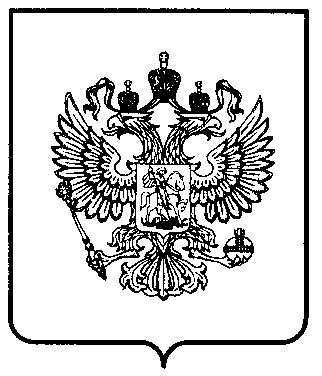 (190)RU(111)(111)547000 Товарные знаки, знаки обслуживания и наименования мест происхождения товаровТоварные знаки, знаки обслуживания и наименования мест происхождения товаровТоварные знаки, знаки обслуживания и наименования мест происхождения товаровТоварные знаки, знаки обслуживания и наименования мест происхождения товаровТоварные знаки, знаки обслуживания и наименования мест происхождения товаровТоварные знаки, знаки обслуживания и наименования мест происхождения товаровСтатус: действует (последнее изменение статуса: 30.06.2015) Статус: действует (последнее изменение статуса: 30.06.2015) Статус: действует (последнее изменение статуса: 30.06.2015) Статус: действует (последнее изменение статуса: 30.06.2015) Статус: действует (последнее изменение статуса: 30.06.2015) Статус: действует (последнее изменение статуса: 30.06.2015) Товарные знаки, знаки обслуживанияТоварные знаки, знаки обслуживанияТоварные знаки, знаки обслуживанияТоварные знаки, знаки обслуживанияТоварные знаки, знаки обслуживанияТоварные знаки, знаки обслуживания(111) Номер государственной регистрации: 547000 (210) Номер заявки: 2013726450 (181) Дата истечения срока действия исключительного права: 01.08.2023 (111) Номер государственной регистрации: 547000 (210) Номер заявки: 2013726450 (181) Дата истечения срока действия исключительного права: 01.08.2023 (111) Номер государственной регистрации: 547000 (210) Номер заявки: 2013726450 (181) Дата истечения срока действия исключительного права: 01.08.2023 (111) Номер государственной регистрации: 547000 (210) Номер заявки: 2013726450 (181) Дата истечения срока действия исключительного права: 01.08.2023 Приоритет: 01.08.2013 (220) Дата подачи заявки: 01.08.2013 (151) Дата государственной регистрации: 29.06.2015 (450) Дата публикации: 25.07.2015 Приоритет: 01.08.2013 (220) Дата подачи заявки: 01.08.2013 (151) Дата государственной регистрации: 29.06.2015 (450) Дата публикации: 25.07.2015 